Отчет о реализации краткосрочного проекта в группе раннего возраста на тему:   « Ловкие пальчики»Цель проекта: Развитие мелкой моторики рук детей раннего возраста в процессе пальчиковых игр.Задачи:  Подобрать для развития мелкой моторики пальчиковые игры, упражнения, практические задания, настольные игры, подготовить дидактический материал.Развить фантазию, речь, мышление, ориентировку в пространстве, память, внимание, усидчивость.Развить умение производить точные движения кистью и пальцами рук, способности координированной работы рук со зрительным восприятием.Расширить кругозор детей, создать атмосферу радости и удовольствия.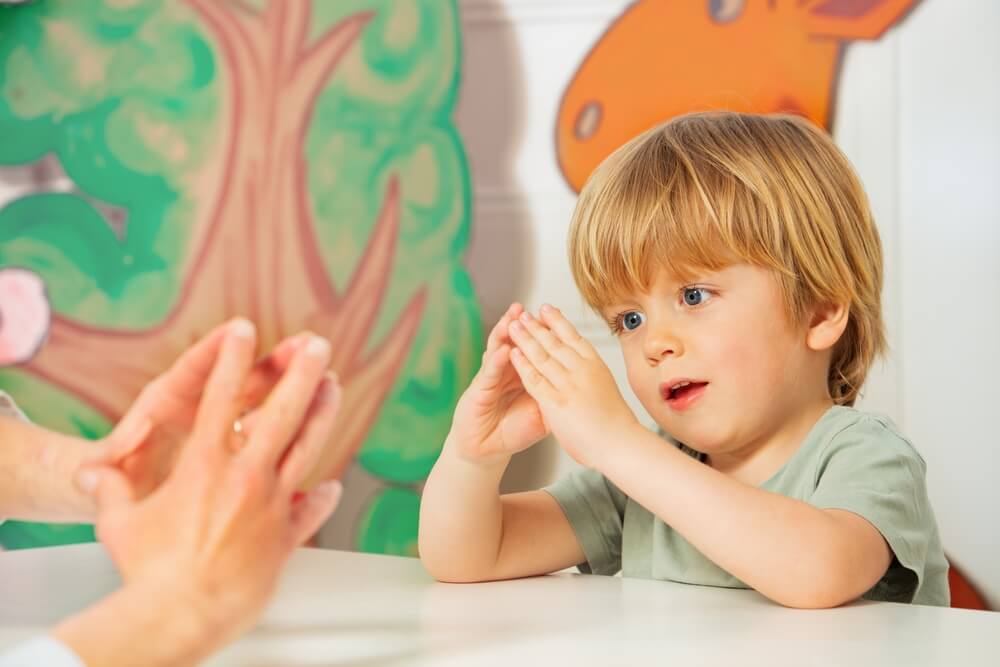 Мы играли и пальчики развивали.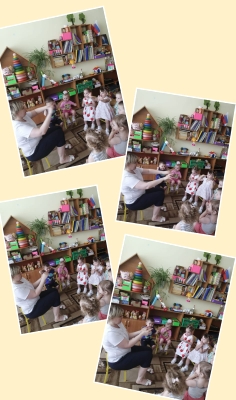 Игры и упражнения для развития мелкой моторики особенно нужны современным детям.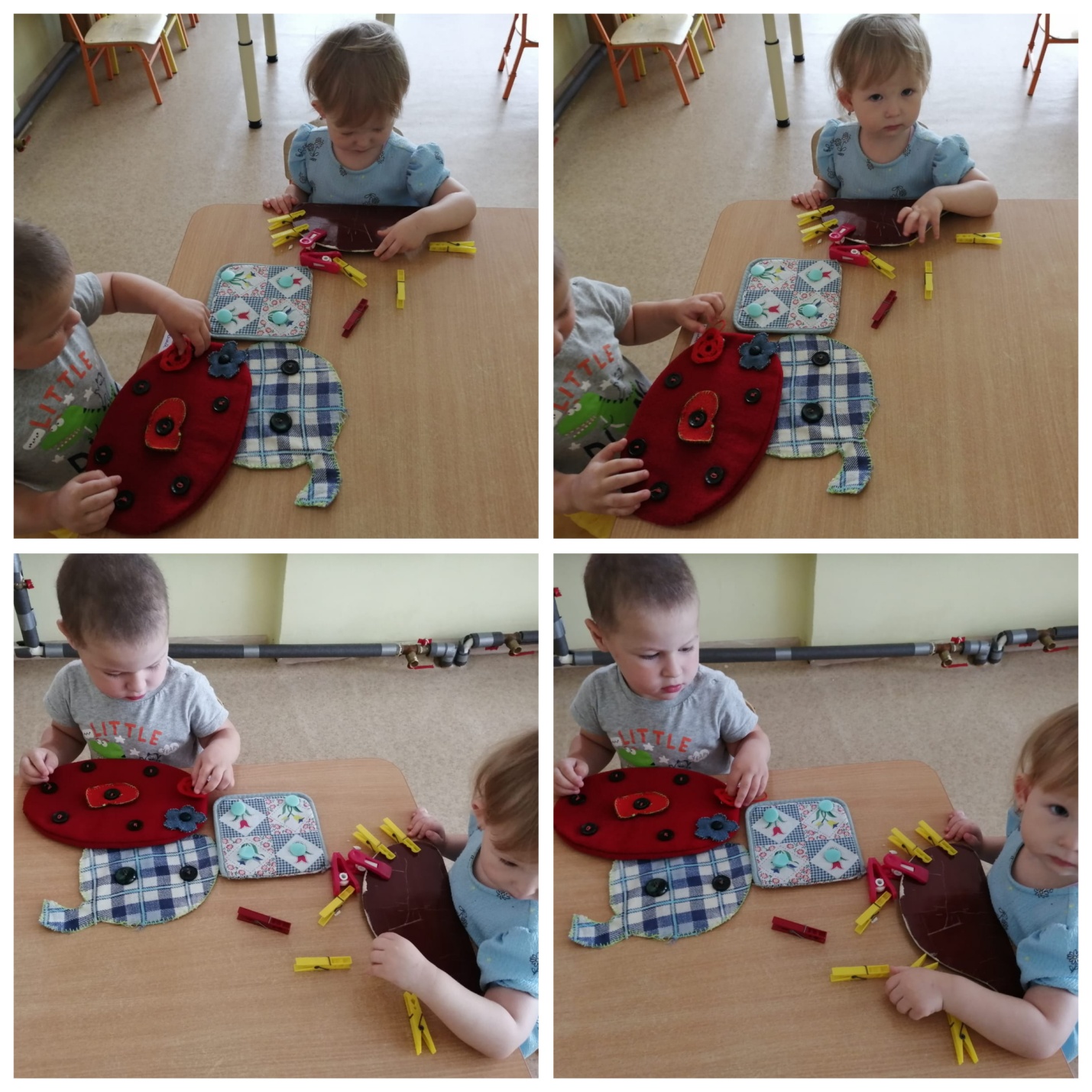 Ой, какая красота, пирамидка к нам пришла!Пирамидка к нам пришла, свои колечки принесла.Пирамидку потревожим, все колечки тут разложим.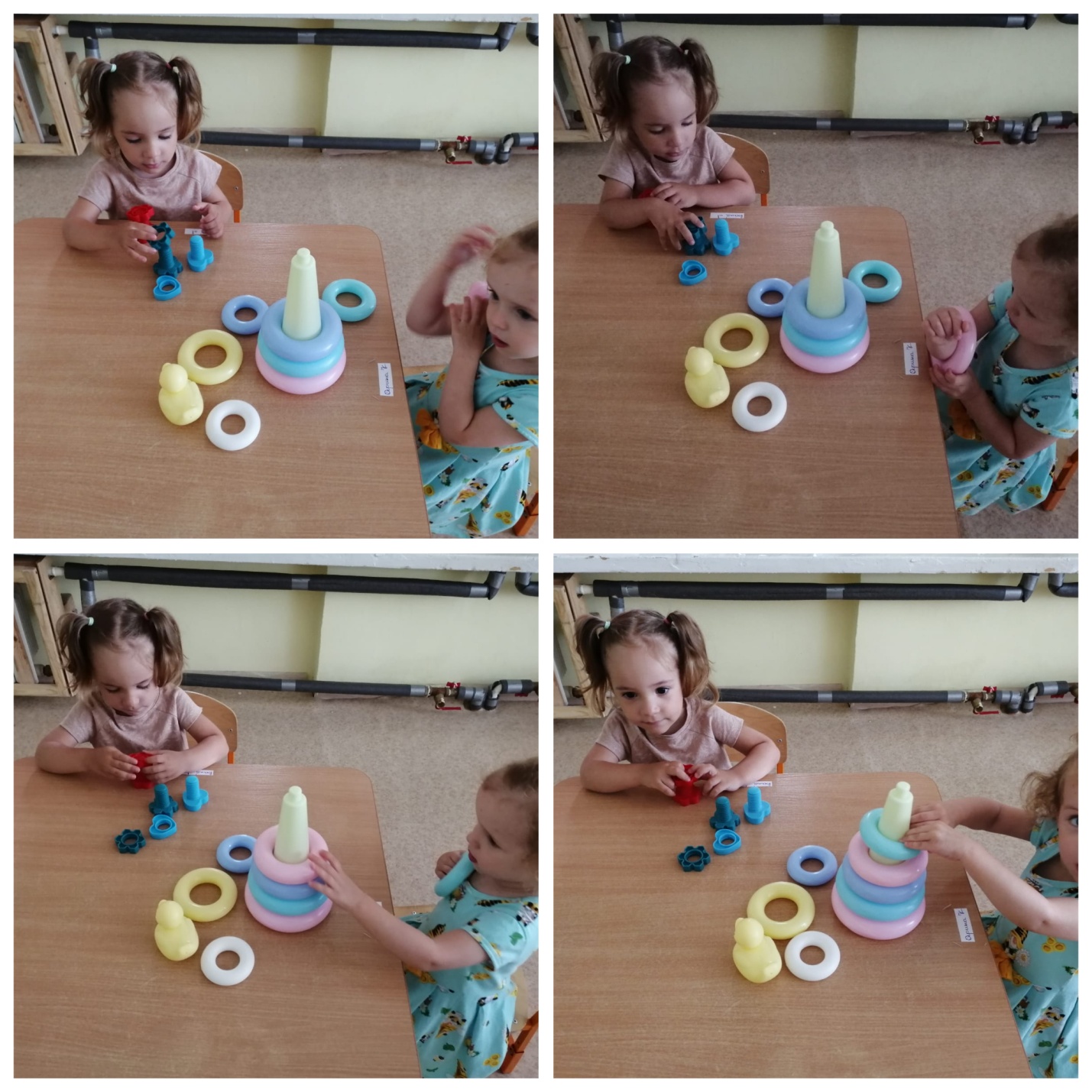 Раз, два, три — сложи детали,
Чтоб они машиной стали.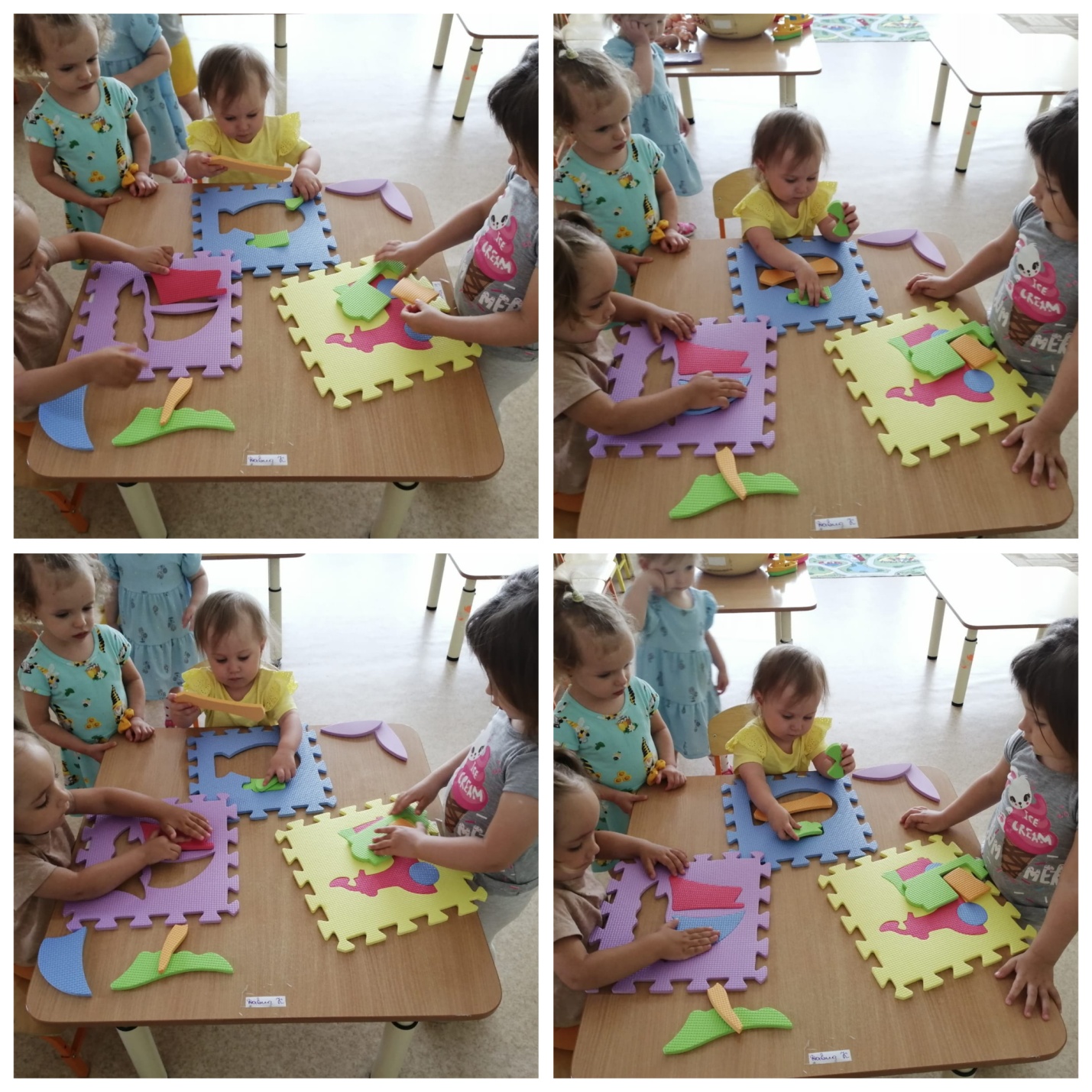 